Лесной северный олень.Он обитает в районах : Муезерский, Калевальский, Лоухский и Кемский. А зимой в сосновых борах – беломошниках. Их  численность в настоящее времяОценивается в 2,5-3 тысяч животных. Он погибает из - за ценной шкуры и мяса!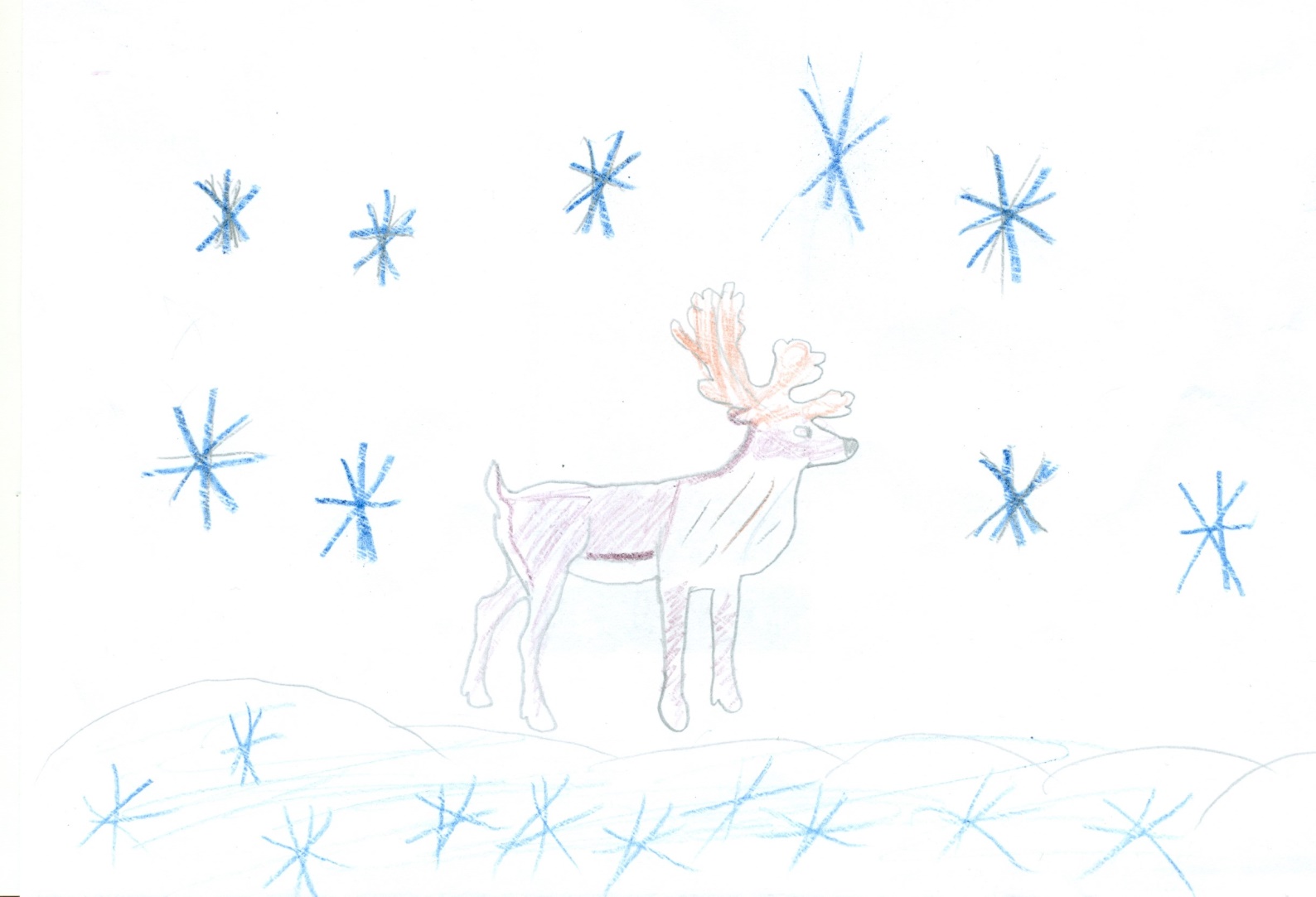 Подготовила работу: ученица 2 «А» Шамонтьева Мирослава.